DENUNCIA DI SINISTRO R.C. CAPOFAMIGLIA 2024(Per evitare errate interpretazioni si prega di compilare in stampatello)Documenti per l’istruzione della pratica di rimborso:DENUNCIA DI SINISTRO DEBITAMENTE COMPILATA IN OGNI SUA PARTE	FOTOCOPIA TESSERA SINDACALE O DICHIARAZIONE DEL SINDACATO	STATO DI FAMIGLIA O AUTOCERTIFICAZIONE	RICHIESTA DANNI DETTAGLIATA DEL DANNEGGIATODESCRIZIONE DETTAGLIATA DEL SINISTRO DA PARTE DELL’ASSICURATO	FATTURA/PREVENTIVO E FOTOGRAFIE DEL DANNO PROVOCATO	L’ASSICURATO DEVE DICHIARARE SE È IN POSSESSO O NO DI ALTRA COPERTURA ASSICURATIVA PER LO STESSO RISCHIO	INDICARE NOMINATIVO CONTROPARTE CON RELATIVO INDIRIZZO, NUMERO TELEFONICO, CODICE FISCALE, COORDINATE BANCARIE PER IL RIMBORSOIMPORTANTE: la denuncia di sinistro deve essere inviata a ½ posta e/o via fax e/o via mail a:G.M. ASSICURAZIONI s.r.l. - VIA CUCCA, 6 - 25127 BRESCIAFAX 030/222019 - Telefono 030/222013 (r.a.) - e-mail anna.attolico@gmassicurazioni.itSI RICEVONO TELEFONATE PER I SINISTRI DAL LUNEDÌ AL VENERDÌDALLE ORE 08:30 ALLE ORE 12:30 E DALLE ORE 13:30 ALLE ORE 17:00AUTORIZZAZIONE AL TRATTAMENTO DATIAi sensi del Regolamento UE 2019/679 (RGDP) lo scrivente G.M. Assicurazioni S.r.l. con sede legale in Via Cucca n. 6, 25127 Brescia (BS), in qualità di titolare del trattamento, informa che i Suoi dati personali e quelli appartenenti alle categorie particolari di dati personali - art. 9 del RGDP (dati personali che rivelino l’origine razziale o etnica, le opinioni politiche, le convinzioni religiose o filosofiche, o l’appartenenza sindacale, dati relativi alla salute) già a disposizione o che potranno essere acquisiti in futuro da G.M. Assicurazioni S.r.l. con riferimento ai rapporti instaurati saranno oggetto di trattamento nel rispetto del RGDP sopra richiamato.Io sottoscritto, letta e compresa l’informativa completa ai sensi dell’articolo 13 del RGDP, presente all’indirizzo www.gmassicurazioni.it/privacy, do il consenso a che i dati che mi riguardano vengano utilizzati esclusivamente per gli usi interni dell’Organizzazione Sindacale; della Società di Assicurazione e G.M. Assicurazioni S.r.l. e resi pubblici in modo aggregato. La informiamo che il mancato consenso al trattamento dei dati per le finalità obbligatorie renderà impossibile la stipula del contratto.   ACCONSENTO   NON ACCONSENTONome e Cognome 		Firma 	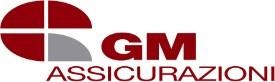 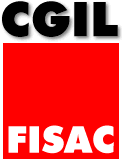 Assicurato (Cognome e Nome)Codice FiscaleDomiciliato inCapCittàProv.Dipendente dell’AziendaTelefonoAgenzia/FilialeResponsabile Sig.Sindacato di appartenenza  FISAC CGILRegionePIEMONTEIndirizzo e-mailDescrizione